National Science Foundation Research Traineeship (NRT) ProgramTrainee InstrumentVersion: DraftPrepared by CBS and NSFTable of Contents1	Table of Contents	22	Conventions in this document	33	Trainee Instrument	63.1	Name and Contact Information	63.2	Permanent Contact Information	93.3	Demographics	103.4	Your Current Degrees	123.4.2	Achieved Degree	133.4.3	Add Degree	143.5	Your Research Interests	163.6	NRT Faculty Advisors and Other Mentors	17Add Other Mentor	183.7	Graduation and Career Plans	193.8	Prior Experiences	233.8.1	High School	233.8.2	Undergraduate Background Prior to NRT	253.8.3	Post-Baccalaureate Degree, Certificate, or Other Credential Prior to NRT	283.8.4	Employment Prior to NRT	313.9	Products	323.10	Research Preparation	333.11	Accomplishments	353.11.1	Fellowships, Scholarships, and Grants other than NRT	353.11.2	Other Honors and Recognitions	35Add Fellowship, Scholarship, or Grant other than NRT	36Add Other Honors and Recognitions	383.12	Professional Skill Preparation	393.13	Career Preparation	403.14	Internships	423.14.2	Add Internship	433.15	International Experiences	463.15.2	Tell us about your International Experience	473.16	Comments on the NRT Program	493.17	Training Confirmation	503.18	Funding Confirmation	513.19	Final Submission to NSF	524	List of Majors	53Conventions in this documentThe conventions described below are an attempt to render dynamic UI elements and interactive content and behaviors in this static word document.Trainee InstrumentName and Contact InformationNote: Your answers to all questions in this survey will be kept confidential.  Information that you provide will not be available to your principal investigator (PI) or anyone else at your institution.  Your PI will, however, be able to see the status of your submission because they will be unable to submit their own data until you have completed your survey.First NameRequiredLimit 50 characters[Copied][Read only][Change management]Middle Initial or Name[Copied][Read only][Change management]Last NameRequiredLimit 50 characters[Copied][Read only][Change management]Institutional Email AddressRequiredLimit 200 characters[Copied][Read only][Change management]ORCid[Copied]Institution Name[Copied][Read only][Change management]RequiredLimit 200 charactersDepartment at InstitutionRequiredLimit 200 characters[Copied]Institution’s CityRequiredLimit 200 characters[Copied]Institution’s StateRequired[Copied]ZIP CodeRequiredLimit 5 characters[Copied]Phone (xxx-xxx-xxxx)[Copied]RequiredLimit 10 charactersExtension[Copied]Limit 5 charactersPermanent Contact InformationNSF would like to contact you after you graduate from the NRT program to follow up on your career and this may be performed as part of future program evaluation.  Reporting of contact data is strictly voluntary.  This information will be used solely for this purpose and will not be shared with anyone.Personal or Professional Profile/Presence Online (LinkedIn or similar preferred)[Copied]Permanent Email AddressPlease provide a personal email address other than your current school email address.Limit 200 characters[Copied]DemographicsNote: At least one response is required for each of the following demographic questions; however, if you do not wish to provide specific information, please select “Do not wish to provide.”EthnicitySelect one.Required[Copied]Race:Mark all that apply.Required[Copied]How would you identify your gender?Select one.Required[Copied]Disability StatusSelect one.Required[Copied]Veteran Status: Are you now on full-time active duty with the U.S. Armed Forces? Have you ever served on active duty in the U.S. Armed Forces, military Reserves, or National Guard?Select one.Required[Copied]Your Current DegreesPlease enter up to two degrees that you are pursuing.If you achieved a degree you were pursuing, please click on “Achieved Degree,” and enter the date you achieved it.[Copied]Respondents can enter up to two degrees.Degree 1 [Edit], [Delete], [Achieved Degree]Degree 2 [Edit], [Delete], [Achieved Degree][Add Degree]Achieved DegreeDate achieved degree:Required(mm/yyyy)Add DegreeDegree sought:Select one.RequiredIf Other Degree, please specify:{Skip if A is not Other}RequiredLimit 50 charactersField of Study:Note: Artificial Intelligence major includes robotics, computer visions, and human language processing.RequiredIf other major, please specify:{Skip if B is not Other}Please ensure that your other major is not included in the provided list of majors.RequiredLimit 50 charactersAre you also pursuing a certificate?Select one.Required{Skip Ref C}If yes, please provide the name of the certificate.Limit 200 characters{Skip if C is No}Your Research InterestsProvide a brief description of your research interest/topic:Required.Limit 1000 characters.[Copied]Enter keywords relevant to the main topics, experimental techniques, and/or specific methodologies that are relevant to your research interests and activities.[Copied]NRT Faculty Advisors and Other MentorsMark the checkboxes to indicate which faculty advisors on this list (pre-filled) have been assigned to you. If your advisor is not shown, you can add a faculty advisor in the “Other Mentors” section.(The people on this list are the PI, Co-PIs and Other Faculty Participants added by the PI.)Mark all that apply.Required[Copied]Other faculty advisors[Copied]Faculty Advisor 4 [Edit], [Delete]Faculty Advisor 5 [Edit], [Delete][Add Faculty Advisor]Which sources of mentorship did you receiveMark all that apply.RequiredIf Other, please specify:{Skip if A is unchecked}Limit 200 charactersAdd Other MentorFirst nameRequiredLimit 50 characters.Middle initial or nameLast nameRequiredLimit 50 characters.How often was this person involved in your NRT activities?Select one.Graduation and Career PlansExpected graduation date:{Skip Ref A}Required(mm/yyyy)[Copied]{Skip if A is within 1 year Begin}If you expect to graduate within 1 year, do you know where you will be employed?Required{Skip Ref B}{Skip if B is “No”}If you expect to graduate within 1 year and know where you will be employed, please indicate the sector and type of position.Is your new position in a STEM field?Select one.Required if above is required{End Skip B}If you expect to graduate within 1 year, what type of employment opportunities are you pursuing? If you are pursuing multiple employment opportunities, please indicate your top choice.Mark all that apply.If Other, please specify:{Skip if C is unchecked}RequiredLimit 50 charactersAre you planning to continue to work in a STEM field?Select one.Required{End Skip A}Prior ExperiencesPlease enter the information requested on your academic/professional background prior to becoming an NRT trainee.High SchoolName of high school/secondary school/institution from which you graduated/received a diploma[Copied][Read only after first year]Limit 50 characters.School typeSelect one.[Copied][Read only after first year]If Other, please specify:Limit 50 characters.{Skip if A is not Other}[Copied][Read only after first year]CountrySelect one.[Copied][Read only after first year]CityLimit 200 characters[Copied][Read only after first year]U.S. State/U.S. Territory Select one.[Copied][Read only after first year]{Skip if B is not U.S.}ZIP codeLimit 5 characters[Copied][Read only after first year]{Skip if B is not U.S.}Date of high school graduation:Select one.(mm/yyyy)Required[Copied][Read only after first year]Undergraduate Background Prior to NRTUndergraduate institution countrySelect one{Skip Ref A}[Copied][Read only after first year]U.S. Undergraduate institution nameLimit 50 characters.[Copied][Read only after first year]{Skip if A is not U.S.}If other institution, please specify the name:Limit 50 characters.{Skip if B is not Other}[Copied][Read only after first year]International institution nameLimit 50 characters.[Copied][Read only after first year]{Skip if A is U.S.}CityLimit 200 characters[Copied][Read only after first year]U.S. StateSelect one.[Copied][Read only after first year]{Skip if A is not U.S.}When did you receive your first undergraduate degree?Select one.Required(mm/yyyy)[Copied][Read only after first year]Undergraduate degree type:Select one.Required[Copied][Read only after first year]If other degree, please specify:Limit 50 characters.{Skip if C is not Other}[Copied][Read only after first year]Major:Select one.Required[Copied][Read only after first year]If other major, please specify:RequiredLimit 50 characters{Skip if D is not Other}[Copied][Read only after first year]Post-Baccalaureate Degree, Certificate, or Other Credential Prior to NRTDid you obtain a post-baccalaureate degree prior to becoming an NRT trainee?Select one.Required[Copied][Read only after first year]{Skip Ref A}{Skip if A is No – Begin}Country where you obtained your post-baccalaureate degreeSelect one.{Skip Ref B}[Copied][Read only after first year]U.S. institution nameLimit 50 characters.{Skip if B is not US}[Copied][Read only after first year]If other institution, please specify:Limit 50 characters.{Skip if C is not Other}[Copied][Read only after first year]International institution name{Skip if B is U.S.}[Copied][Read only after first year]CityLimit 200 characters[Copied][Read only after first year]StateSelect one.{Skip if B is not US}[Copied][Read only after first year]When did you receive your post-baccalaureate degree/certificate or other credential?Select one.Required(mm/yyyy)[Copied][Read only after first year]Field of StudySelect one.Required[Copied][Read only after first year]If other field of study, please specify:Limit 200 characters{Skip if D is not Other}[Copied][Read only after first year]DepartmentRequiredLimit 200 characters[Copied][Read only after first year]Post-Baccalaureate Degree TypeSelect one.Required [Copied][Read only after first year]If other degree/certificate/credential, please specify:Note: Use most recent degree if more than one degree has been awarded.Limit 50 characters.{Skip if E is not “other…”}[Copied][Read only after first year]{Skip A – End}Employment Prior to NRTWere you in the public/private sector for one or more years after receiving your first undergraduate degree and prior to becoming an NRT trainee?Note: Employment as a research assistant or teaching assistant while pursuing a master’s degree does NOT count as employment.Select one.Required{Skip Ref A}[Copied][Read only after first year]Please select the total number of years (equal to or greater than 1 year, to the nearest year) you were employed in the public or private sector after receiving your first undergraduate degree and prior to becoming an NRT trainee.Select one.Required{Skip if A is “No”}[Copied][Read only after first year]ProductsThe products are defined in the NRT Instrument – Project.docx file. Please comment on them in there. Trainees will enter their own products and/or import them from the ORCiD database. The PI/PC will curate the final list of products for the project.Research PreparationPlease indicate which of the following activities you engaged in.Mark all that apply.The No Activities checkbox must be marked if no activities are marked.If Other, please specify:{Skip if A unchecked}Limit 5 itemsHow many courses did you take in disciplines outside of your primary discipline?How many courses did you take in your primary discipline?How many courses did you take that specifically covered interdisciplinary topics related to your NRT project?How many seminars did you take in disciplines outside of your primary discipline?How many seminars did you take in your primary discipline?How many seminars did you take that specifically covered interdisciplinary topics related to your NRT project?AccomplishmentsPlease provide information related to scholarly accomplishments or awards that you have received.Fellowships, Scholarships, and Grants other than NRTDo you have any fellowships, scholarships or grants other than NRT to report?Select one.Required{Skip Ref A}Note: Information that you provide in this section will be available to your PI.Fellowship 1 [Edit], [Delete]Scholarship 1 [Edit], [Delete]Grant 1 [Edit], [Delete][Add fellowship, scholarship, and grant information]{Skip A End}Other Honors and RecognitionsDo you have any honors or recognitions to report?Select one.Required{Skip Ref B}Note: Information that you provide in this section will be available to your PI. Honor 1 [Edit], [Delete]Honor 2 [Edit], [Delete]Honor 3 [Edit], [Delete][Add Honors and Recognitions]{Skip B End}Add Fellowship, Scholarship, or Grant other than NRTPlease provide information on any fellowships, scholarships, and grants other than NRT that you have received.Note: Information that you provide on this screen will be available to your PI.Type of funding received:Select one.RequiredTitle of Fellowship, Scholarship, or Grant other than NRT:RequiredLimit 200 characters.Year awardedRequired(yyyy)What kind of organization awarded the Fellowship, Scholarship, or Grant?Select one.Awarding U.S. Federal Government Agency/Organization{Skip if A is not selected}Select one.If other U.S. Federal Government Agency/Organization, please specify:{Skip if E “Other” not selected}Limit 200 characters.{Skip A End}Awarding state or local funding agency{Skip if B not selected}Limit 200 characters.Foreign organization (state or private){Skip if C not selected}Limit 200 characters.U.S. based private organization{Skip if D not selected}Limit 200 characters.Add Other Honors and RecognitionsPlease provide information for any honors and/or recognitions that you have received.Note: Information that you provide on this screen will be available to your PI.Title of honor or recognition:Limit 200 characters.Proposal Title (if applicable)Limit 200 characters.Year:(yyyy)Society/Granting OrganizationLimit 200 characters.Professional Skill PreparationPlease indicate which of the following activities you engaged in.Mark all that apply.If Other, please specify:{Skip if A unchecked}Limit 5 itemsCareer PreparationReport any activities you engaged in that prepared you for a career in a science, technology, engineering, or mathematics (STEM) field.  Note: Economics is considered a STEM field.Please describe what you consider to be the most beneficial NRT training, experience, and/or component that has prepared you to be successful in a STEM career.Limit 1000 charactersPlease indicate which of the following activities you engaged in.Mark all that apply.If other preparation in academic careers, please specify:{Skip if A unchecked}Limit 5 itemsIf other preparation in nonacademic careers, please specify:{Skip if B unchecked}Limit 5 itemsWhat career paths were introduced to you during your training?Mark all that apply.If Other, please specify:{Skip if C unchecked}Limit 5 itemsInternshipsHave you taken part in any internships lasting one or more months with industries or businesses, government laboratories or agencies, or nonprofit organizations?{Skip Ref A - Begin}Select one.RequiredIf yes, click, “Add Internship” below.Please enter any internships lasting one or more months with industries or businesses, government laboratories or agencies, or nonprofit organizationsInternship 1 [Edit], [Delete]Internship 2 [Edit], [Delete]Internship 3 [Edit], [Delete][Add Internship]{Skip A End}Add InternshipCompany/Agency NameLimit 100 characters.Source of support during internship:RequiredIf other, please specify:{Skip if A unchecked}Limit 5 itemsDuration in monthsSelect one.RequiredSetting:Select one.RequiredCountry:Select one.{Skip Ref B}U.S. StateSelect one.{Skip if B is not U.S.}Please indicate the internship contributions that have prepared you for your career.Mark all that apply.If Other, please specify:{Skip if C unchecked}Limit 5 itemsPlease indicate if your internship presence was virtual, in-person, or a mix of both.Select one.Describe what you consider to be the most beneficial professional or career-related aspect resulting from this internshipLimit 1000 charactersInternational ExperiencesIf there are international experiences:Your PI, <PI Name> has indicated that you attended the following international experiences. Please complete information about each experience.  If this list is incorrect, please [Contact the PI].If there are no international experiences:Your PI, <PI Name> has indicated that you did not attended any international experiences. If you did attend an international experience please [Contact the PI].{Skip if no international experiences - Begin}International ExperiencesExperience in China from May/2020 – July/2020 [Edit]Experience in Ecuador from Sep/2020 – Dec/2020 [Edit]If you took part in NRT related international activities, please describe what you consider to be the most beneficial professional or career-related aspect of those activities.Limit 1000 charactersRequired if you attended any trip{Skip End}Tell us about your International Experience<Country> and <Dates>, e.g., China May/2020 – July/2020What activities did you engage in during your international experience?Mark all that apply.RequiredIf Other, please specify:{Skip if A unchecked}Limit 5 itemsWere you formally prepared for your international experience? {Skip Ref B}Select one.RequiredIf yes, what experiences were included in the preparation for your international experience?{Skip if B is “No”}Mark all that apply. RequiredIf Other, please specify:{Skip if C unchecked}Limit 5 itemsWhat did you accomplish during your international experience?Mark all that apply. RequiredIf Other, please specify:{Skip if D unchecked}Limit 5 itemsComments on the NRT ProgramIn the text box below, please describe what you consider to be the most beneficial aspect of being an NRT trainee. This might include 1) an opportunity you had as a result of being an NRT trainee that has significantly affected your professional development, 2) an aspect of the project that provided exceptional added value to your educational experience, or 3) an aspect of the project that has been especially successful and/or represents a change from the way that graduate students are usually educated at your institution.Limit 1000 charactersRequiredPlease describe what you consider to be the most important opportunity for improvement in the NRT program with which you are associated.Limit 1000 charactersRequiredPlease describe what you consider to be the most challenging aspect of being an NRT trainee.Limit 1000 charactersRequiredPlease describe what you consider to be your major research or education accomplishments made possible as a result of participating in your NRT project.Limit 1000 charactersTraining ConfirmationDid you participate in regular training? {Skip Ref A}Select one.Required{Skip if A is “No” - Begin}In a typical week, how many hours did you spend on programmatic activities?RequiredHow frequently did you receive training?Select one.Required if answering “yes” to the above question.If other training frequency, please specify.{Skip if B is not selected}Limit 50 characters{Skip A - End}Funding ConfirmationWhat was your annual stipend amount?  Please estimate to the nearest dollar.RequiredHow does your traineeship stipend compare to stipends that are received by regular teaching or research assistants at your organization?Select one.RequiredFinal Submission to NSFFinal data entries are ready to submit.This section provides the link for trainees to submit their completed surveys. Final submission is possible once the required sections for your award are completed and trainees have completed their portion of the NRT survey. You have chosen to notify NSF that your data are final.  Are you sure you are ready to finalize the data for the current reporting period?  After submission, the NRT Data Reporting System will revert to a read-only version of your data.  You will be able to view your final results but not update them.To submit your final data, click on Send Final Submission below.   Click on Cancel to return to the Main Menu without submitting your data.  Note: If you click Cancel, your data will be saved, and you will still be able to report or revise your data.  If you are confident that you have finished reporting your data, respond to the burden question below and click Send Final Submission.Approximately how many person hours were required to complete the NRT Trainee online survey?RequiredI certify that all of the information that I entered in the annual report is correct to the best of my knowledge.[Send Final Submission][Cancel]List of MajorsTaken from the Trainee Table.docx documentChemistry – Bio-inorganicChemistry – Bio-organicChemistry – BiophysicalChemistry – EnvironmentalChemistry – InorganicChemistry – MaterialsChemistry – PhysicalChemistry – PolymerChemistry – TheoreticalChemistry – Other (please specify): Comp/IS/Eng – Artificial Intelligence (including Robotics, Computer Vision, and Human Language Processing)Comp/IS/Eng – Computer Architecture and GridsComp/IS/Eng – Computer Science – Languages and SystemsComp/IS/Eng – Computer Science – Theoretical FoundationsComp/IS/Eng – Database Information Retrieval and Web SearchComp/IS/Eng – Graphics and VisualizationComp/IS/Eng – Human Computer InteractionComp/IS/Eng – Information Security and AssuranceComp/IS/Eng – Information Technology and OrganizationsComp/IS/Eng – Networks and CommunicationsComp/IS/Eng – Operating Systems and MiddlewareComp/IS/Eng – Scientific Computing and InformaticsComp/IS/Eng – Software EngineeringComp/IS/Eng – Other (please specify):Engineering – Aeronautical and AerospaceEngineering – AgriculturalEngineering – BioengineeringEngineering – BiomedicalEngineering – ChemicalEngineering – CivilEngineering – Computer EngineeringEngineering – Electrical and ElectronicEngineering – EnergyEngineering – Engineering MechanicsEngineering – Engineering ScienceEngineering – EnvironmentalEngineering – IndustrialEngineering – MaterialsEngineering – MechanicalEngineering – MetallurgicalEngineering – NuclearEngineering – OceanEngineering – PetroleumEngineering – PolymerEngineering – Systems EngineeringEngineering – Other (please specify): Geosciences – AeronomyGeosciences – Atmospheric ChemistryGeosciences – Chemical OceanographyGeosciences – Climate DynamicsGeosciences – GeochemistryGeosciences – GeologyGeosciences – GeophysicsGeosciences – Hydrologic SciencesGeosciences – Large Scale Dynamics MeteorologyGeosciences – Magnetospheric PhysicsGeosciences – Marine Geology and GeophysicsGeosciences – Mesoscale Dynamic MeteorologyGeosciences – PaleoclimateGeosciences – PaleontologyGeosciences – Physical MeteorologyGeosciences – Physical OceanographyGeosciences – Solar-TerrestrialGeosciences – Other (please specify): Life Sciences – AgricultureLife Sciences – AgronomyLife Sciences – AnatomyLife Sciences – Animal BehaviorLife Sciences – Animal ScienceLife Sciences – BiochemistryLife Sciences – Biological Oceanography Life Sciences – BiophysicsLife Sciences – Botany (including Plant Physiology)Life Sciences – Cell BiologyLife Sciences – Computational BiologyLife Sciences – Developmental BiologyLife Sciences – EcologyLife Sciences – Ecosystem EcologyLife Sciences – EntomologyLife Sciences – Environmental SciencesLife Sciences – Evolutionary BiologyLife Sciences – Fish and WildlifeLife Sciences – ForestryLife Sciences – GeneticsLife Sciences – HorticultureLife Sciences – ImmunologyLife Sciences – Marine BiologyLife Sciences – MicrobiologyLife Sciences – Molecular BiologyLife Sciences – NeurosciencesLife Sciences – NutritionLife Sciences – PharmacologyLife Sciences – PhysiologyLife Sciences – Plant PathologyLife Sciences – Population and Community EcologyLife Sciences – Soil ScienceLife Sciences – Structural BiologyLife Sciences – VirologyLife Sciences – ZoologyLife Sciences – Other (please specify): Mathematical Sciences – Algebra or Number TheoryMathematical Sciences – AnalysisMathematical Sciences – Applications of Mathematics (including Biometrics and Biostatistics)Mathematical Sciences – GeometryMathematical Sciences – Logic or Foundations of MathematicsMathematical Sciences – Operations ResearchMathematical Sciences – Probability and StatisticsMathematical Sciences – TopologyMathematical Sciences – Other (please specify): Physics and Astronomy – AstronomyPhysics and Astronomy – AstrophysicsPhysics and Astronomy – Atomic and MolecularPhysics and Astronomy – Condensed Matter PhysicsPhysics and Astronomy – NuclearPhysics and Astronomy – OpticsPhysics and Astronomy – Particle PhysicsPhysics and Astronomy – Physics of FluidsPhysics and Astronomy – PlasmaPhysics and Astronomy – Solid StatePhysics and Astronomy – Theoretical PhysicsPhysics and Astronomy – Other (please specify):Psychology – CognitivePsychology – Cognitive NeurosciencePsychology – Computational PsychologyPsychology – DevelopmentalPsychology – Experimental or ComparativePsychology – Industrial/OrganizationalPsychology – NeuropsychologyPsychology – Perception and PsychophysicsPsychology – Personality and Individual DifferencesPsychology – PhysiologicalPsychology – PsycholinguisticsPsychology – QuantitativePsychology – SocialPsychology – Other (please specify): Social Sciences – ArchaeologySocial Sciences – Cliometric HistorySocial Sciences – CommunicationsSocial Sciences – Cultural AnthropologySocial Sciences – Decision MakingSocial Sciences – DemographySocial Sciences – EconometricsSocial Sciences – Economics (except Business Administration)Social Sciences – GeographySocial Sciences – History of ScienceSocial Sciences – International RelationsSocial Sciences – Law and Social ScienceSocial Sciences – Linguistics AnthropologySocial Sciences – LinguisticsSocial Sciences – Medical AnthropologySocial Sciences – Philosophy of ScienceSocial Sciences – Physical AnthropologySocial Sciences – Political ScienceSocial Sciences – Public PolicySocial Sciences – Risk AnalysisSocial Sciences – Science PolicySocial Sciences – Sociology (except Social Work)Social Sciences – Urban and Regional PlanningSocial Sciences – Other (please specify):STEM Education and Learning Research – Engineering EducationSTEM Education and Learning Research – Mathematics EducationSTEM Education and Learning Research – Science EducationSTEM Education and Learning Research – Technology EducationSTEM Education and Learning Research – Other (please specify): Radio Button (select one in the group)Checkbox (select any in the group)Textbox (enter text)Dropdown box (Select one)A search box that will narrow the results as the user types, e.g., states and countriesWhen the user selects the control a date picker will appear. They can also enter the date via the keyboard.As the user types a list of matching values will appear in a dropdown list. The user can click on an entry in the list, and it will be added to the textbox in a pill format. If the string of characters is new the user can hit tab/enter and the new value will also turn into a pill.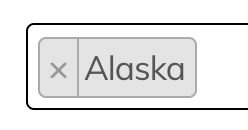 Same as Single Add but the user will then be able to enter further values. This is an example: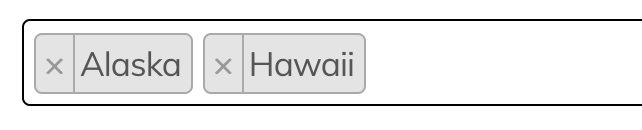 [Button]A button that performs an action. Added for context around managing lists and final submit<Information>Text in angle brackets is inserted by the system and is read-only.[Read only]These data are read-only and can only be changed by contacting support.[Read only after first year]The data are read-only after the first year. After the first year these data can only be changed by contacting support[Preloaded]These data are pre-loaded at the beginning of the reporting period.[Copied]These data are copied from the previous year when preparing for a new reporting period.[Change management]These data are subject to other rules when they change.{Skip Ref A-Z}Indicates that a response to this question affects other questions after it.{Skip when A-Z}Indicates that the question should be skipped if the skip reference meets a certain criteriaThis is instructional textInstructions to the respondentsSearchable dropdown containing all statesHispanic or LatinoNot Hispanic or LatinoDo not wish to provideAmerican Indian or Alaska NativeAsianBlack or African AmericanNative Hawaiian or Other Pacific IslanderWhiteDo not wish to provideMaleFemaleDo not wish to provideYes (Check yes if any of the following apply):Deaf or serious difficulty hearingBlind or serious difficulty seeing even when wearing glassesSerious difficulty walking or climbing stairsOther serious disability related to a physical, mental, or emotional conditionNoDo not wish to provideYes (Check “Yes” if you can answer yes to either of the above questions.)NoDo not wish to provideDate pickerDoctorate (Ph.D.)Master of Arts (MA)Master of Science (MS)Master of Fine Arts (MFA)Professional degree (MD, JD, etc.)Other post-undergraduate degree {Skip Ref A}Multi-Add. Searchable list of the majors from the trainee table.docx. Listed at end of document.Other (please specify): {Skip Ref B}Single AddYesNoMulti AddPI’s NameCo-PI’s NameFaculty Participant 1’s NameFaculty Participant 2’s NameAssigned Faculty Advisor(s)Other Faculty Mentor(s)Peer Mentor(s) (e.g., other graduate students)Postdoctoral Fellow Mentors(s)Other {Skip Ref A}AlwaysOftenSometimesNeverDate pickerYesNoGovernmentPostdoctoralFull-time positionPart-time positionIndustry/BusinessPostdoctoralFull-time positionPart-time position4 Year College/UniversityPostdoctoralTenure-track FacultyNon-tenure-track FacultyStaff2 Year College/UniversityPostdoctoralTenure-track FacultyNon-tenure-track FacultyStaffOther Educational Institution (K-12)PostdoctoralTenure-track FacultyNon-tenure-track FacultyStaffPursue PhDPursue MDPursue other degreeNonprofitPostdoctoralFull-time positionPart-time positionOtherSelf-employed/entrepreneurOtherYesNoOpportunities You Are PursuingOpportunities You Are PursuingTop ChoiceGovernmentGovernmentPostdoctoralFull-time positionPart-time positionIndustry/BusinessIndustry/BusinessPostdoctoralFull-time positionPart-time position4 Year College/University4 Year College/UniversityPostdoctoralTenure-track facultyNon-tenure-track facultyStaff2 Year College/University2 Year College/UniversityPostdoctoralTenure-track FacultyNon-tenure-track FacultyStaffOther Educational Institution (K-12) Other Educational Institution (K-12) Other Educational Institution (K-12) PostdoctoralTenure-track FacultyNon-tenure-track FacultyStaffPursue PhDPursue MDPursue other degreeNonprofitNonprofitPostdoctoralFull-time positionPart-time positionOtherSelf-employed/entrepreneurOther {Skip Ref C}YesNoPublicPrivateOther {Skip Ref A}Searchable list of all countriesU.S. {Skip Ref B}Searchable list of all U.S. statesDate pickerSearchable list of all countriesU.S.Searchable list of all Institutes of Higher Education from: https://carnegieclassifications.iu.edu/Other {Skip Ref B}Single AddSingle AddSearchable list of all U.S. statesDate pickerBachelor of Science (BS)Bachelor of Arts (BA)Bachelor of Business Administration (BBA)Bachelor of Fine Arts (BFA)Other undergraduate degree {Skip Ref C}Searchable list of majors from the Trainee Table.docx listed at the end of this documentOther {Skip Ref D}Single AddYesNoSearchable list of all countriesU.S.Searchable list of all Institutes of Higher Education from https://carnegieclassifications.iu.edu/Other {Skip Ref C}Searchable list of all U.S. statesDate pickerSearchable list of majors from the Trainee Table.docx listed at the end of this documentOther {Skip Ref D}Doctorate (Ph.D.)Master of Arts (MA)Master of Science (MS)Master of Fine Arts (MFA)Professional degree (MD, JD, etc.)Other post-undergraduate degree {Skip Ref E}Other Certificate {Skip Ref E}Other Credential {Skip Ref E}YesNo1 year2 years3 years4 years5+ yearsUndertook formal coursework/training in research methods, practices, and instrumentation in your primary discipline equivalent to traditional graduate studentsHad practical, hands-on laboratory and/or field experience in conducting research across the breadth of disciplines in the NRT programUndertook formal coursework/training across the breadth of disciplines encompassed by the NRT projectUndertook formal coursework/training in both the ethical conduct of research and ethical conduct related to the themes encompassed by your NRT projectOther preparation to conduct high-quality research {Skip Ref A}Please check here if you were not engaged in any of the activities listed above.Multi AddZero1 – 34 – 6More than 6Zero1 – 34 – 6More than 6YesNoYesNoFellowshipScholarshipGrant other than NRTSingle AddU.S. Federal Government Agency/Organization {Skip Ref A}State or Local Funding Agency {Skip Ref B}Foreign Organization (state or private) {Skip Ref C}U.S. Based Private Organization {Skip Ref D}Searchable List of Awarding Agencies & OrganizationsCenters for Disease Control (CDC)Department of Defense (DoD)Department of Energy (DoE)National Aeronautics and Space Administration (NASA)National Institutes of Health (NIH)National Oceanic and Atmospheric Administration (NOAA)National Science Foundation (NSF)United States Department of Agriculture (USDA)Food and Drug Administration (FDA)Other {Skip Ref E}Single AddSingle AddSingle AddSingle AddSingle AddSingle AddUndertook coursework/training that included regular faculty critique of and feedback on professional writing.Authored, submitted, or published research papers in refereed journals Undertook coursework/training (e.g., brown bags, seminars) that included regular critique of and feedback on professional speaking/presentation skillsMade presentations at academic/scientific professional conferences or meetingsPresented results from NRT activities to professional, nonacademic audiences (e.g., industry, government)Undertook coursework/training to develop media-based or information technology-based communication skillsProduced multimedia materials, Web sites, or other cyber-enabled tools to communicate the results of NRT activities to external audiencesUsed multimedia materials, Web sites, or other cyber-enabled tools as part of the interdisciplinary scientific training and collaborationReceived training in team-building and project management skillsReceived training in effective time and task managementParticipated as a member of teams engaged in joint research, education, and/or outreach efforts Led teams engaged in research, education, and/or outreach effortsOther preparation in professional skills development {Skip Ref A}Please mark this checkbox if you were not engaged in any of the activities listed above.Multi AddReceived training or instruction (e.g., courses, workshops) in effective teaching practices and student mentoring Developed and presented course and/or curriculum materials  Served as a mentor to others (e.g., graduate students, undergraduates, laboratory technicians) Received training/mentoring in grant proposal preparationAuthored/coauthored and submitted grant proposalsReceived training/instruction on the interaction between academic research and industrial technical requirementsReceived training/instruction for applying your research to address public policy concerns or issues. Had an internship (an off-campus, research, educational, and/or work experience) in a nonacademic setting (e.g., industry, government)Had professional interactions other than internships with nonacademic employers (e.g., industry, government) in order to learn about career opportunities and requirementsCommunicated, worked, or collaborated with scientists of other nationalitiesOther preparation for careers in academia {Skip Ref A}Other preparation for nonacademic careers (e.g., industry, government) {Skip Ref B}Please check here if you were not engaged in any of the activities listed above.Multi AddMulti AddMulti AddYesNoSingle AddNRT stipendSalary/stipend from host company/agencyNoneOther award {Skip Ref A}Multi AddZero months1 – 3 months4 – 6 monthsMore than 6 monthsIndustry/businessNonprofit organizationGovernment laboratoryPublic sector agencyOther Searchable list of all countriesU.S.Searchable list of all U.S. statesReceived training/instruction on the interaction between academic research and industrial technical requirementsReceived training/instruction for applying your research to address public policy concerns or issuesEngaged in professional interactions other than internships with nonacademic employers (e.g. industry, government) in order to learn about career opportunities and requirementsOther preparation for nonacademic careers (e.g., industry, government) {Skip Ref C}Multi AddVirtual onlyIn-person onlyHybrid: Mix of virtual and in-personAttended conferences/workshops outside the United StatesUndertook coursework/training outside the United StatesWorked, conducted research/fieldwork, or interned outside the United StatesOther {Skip Ref A}Multi AddYesNoHow to work in a foreign laboratory/field workGraduate education/Education/laboratory differences in country to be visitedLanguageCultural differencesLearning about the areaOther  {Skip Ref C}Multi AddAwards/honors/recognitionsBroader impactsInvention/patentPresentationsPublicationsOther {Skip Ref D}Multi AddYesNoSelection of Hour Ranges 0-11-34-1011-1920+WeeklyMonthlyBimonthlyOther {Skip Ref B}$Greater than othersEqual to othersLess than others